,, WIOSENNA POLECZKA’’DZIEŃ DOBRY KOCHANI!Czas na rozgrzewkę:https://www.youtube.com/watch?v=Zg7pCZOtMXoPIĘKNA POGODA! TO BĘDZIE MIŁY DZIEŃ Przesyłam link do wesołej piosenki – wiosennej poleczki.https://www.youtube.com/watch?v=VL-IW-Xy0JoJakie zwierzątka występują w piosence ?Poruszajmy się w rytm piosenki …zatem do tańca Dodatkowo przesyłam wesołe karty pracy Miłej zabawy pozdrawiam serdecznie,Ewa Wajer,,BAL NA ŁĄCE’’I Kiedy świeci słoneczko,to na łące nad rzeczkąświerszcze stroją skrzypeczkido wiosennej poleczki.Ref. Dylu – dylu już grają,grube bąki śpiewają,myszki tańczą poleczkę,sapią przy tym troszeczkę.III A trzy małe biedronkinie chcą tańczyć tej polkii czekają na walca,aby tańczyć na palcach.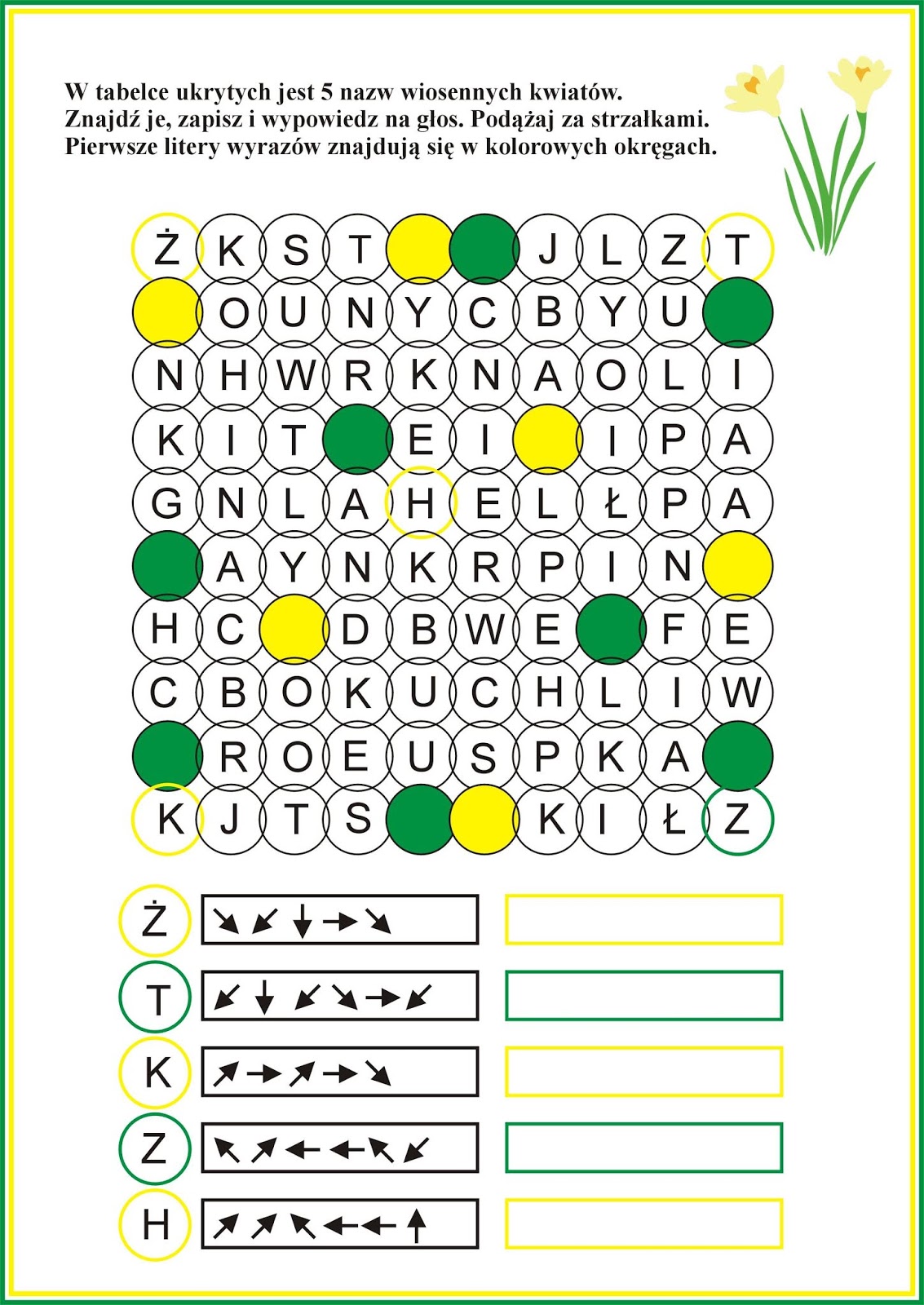 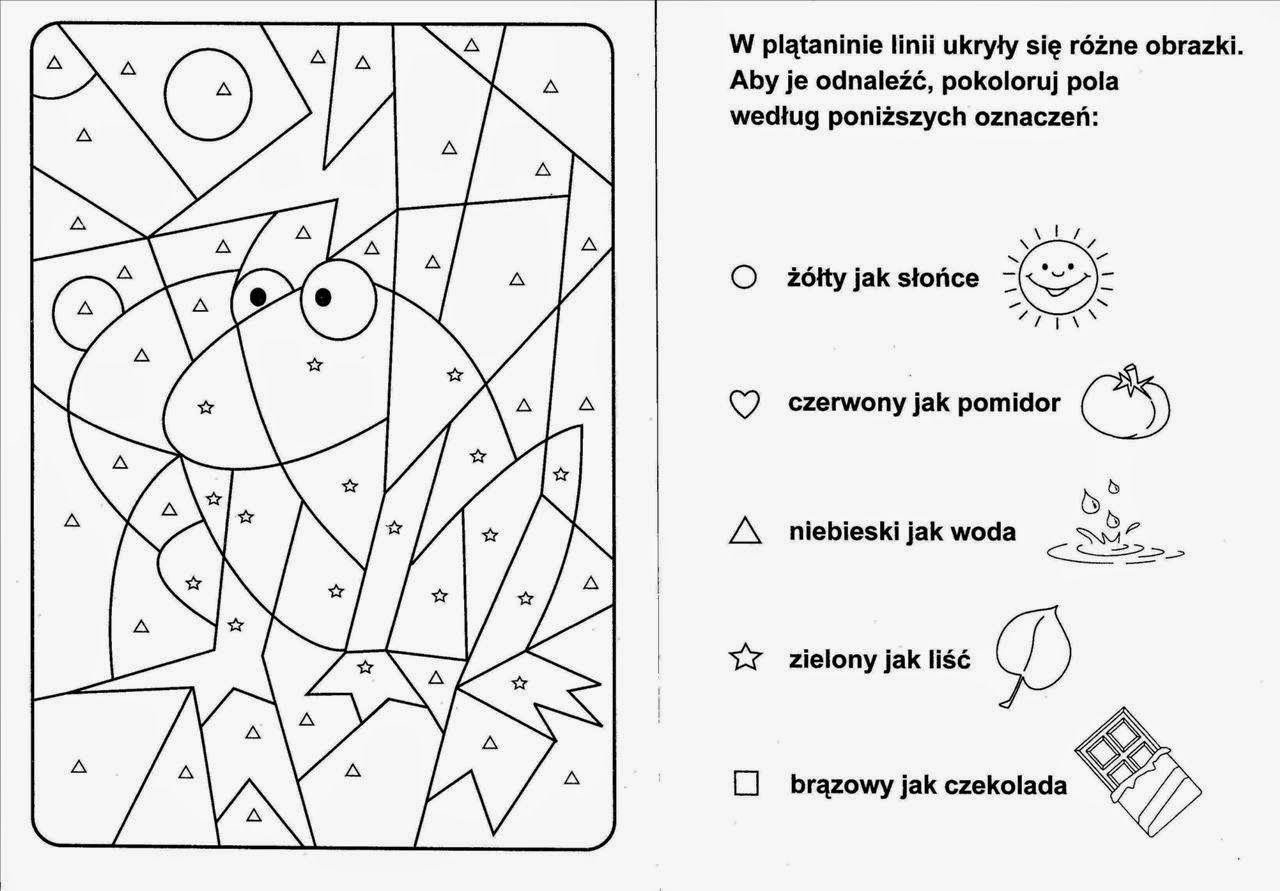 